  Spellings – Focus: words ending “gue” and “que”.Remember: always write your spellings in lower case letters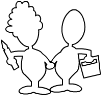 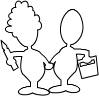 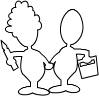 Words to learnWords to learnIn classIn classMondayMondayTuesdayTuesdayWednesdayWednesdayThursdayThursdaylook, say & coverwrite & check     write & check     write & check     write & check     write & check    write & check    write & check     write & check     write & check     write & check     lookSpelling wordsleaguelookSpelling wordsroguelookSpelling wordsvaguesaySpelling wordsuniquesaySpelling wordsplaguesayspelling wordscoverspelling wordscolourcoverspelling wordsfriendcoverspelling wordspeoplewritespelling wordsfavouritewriteSpelling  wordsfamouswriteSpelling  wordscheckSpelling  wordscheckSpelling  wordscheckSpelling  words